З  А  П  О  В  Е  Д№ 1474 /23.09.2021г.	Във връзка с образувана административна преписка по повод постъпило заявление с вх.№ 95.00-317/09.09.2021г. от  Община Ихтиман за разглеждане и одобряване на проект изменение на кадастралния план – за разделяне на ПИ пл.№383 , кв.32“а“ по плана на с.Живково, общ. Ихтиман, обл. София, и след като се запознах с нея, установих следното:	Настоящият проект е изработен съгласно изискванията на Закона за кадастъра и имотния регистър и Наредба №РД 02-20-05/15.12.2016г. за съдържанието, създаването и поддържането на кадастралната карта и кадастралните регистри. 	Представени са извадка от кадастрален план, акт № 318 от 08.08.2002г., проект за попълване на кадастрален план.В проекната разработка са отразени имотните граници на новообразуваните поземлени имоти, като единият с пл. № 388 е обособен около обслужваща сграда ресторант.Проектът е разгледан от Общински експертен съвет по устройство на територията и приет с решение IV- 12 по протокол  №4 от 15.09.2021г.	С оглед на гореизложените мотиви и на основание чл.44, ал.1 т. 13 и ал. 2 от Закона за местното самоуправление и местната администрация, §4, ал1, т.2 от ПЗР на ЗКИР и §4, ал.6 от ПЗР на Наредба РД-02-20-5 от 15.12.2016г. за съдържанието, създаването и поддържането на кадастралната карта и кадастралните регистриО Д О Б Р Я В А М :Проект за изменение на кадастралния план – разделяне на ПИ пл.№383 , кв.32“а“ по плана на с. Живково, като се образуват два нови поземлени имоти,  единият, от които е обособен около обслужваща сграда ресторант. Новообразуваните поземлени имоти имат следните площи по графика: новообразуван ПИ пл.№383  с площ от 14 869 кв.м. и новообразуван ПИ пл.№388-644 кв.м.На основание §4, ал.8 от ПЗР на Наредба РД-02-20-5 от 15.12.2016г. за съдържанието, създаването и поддържането на кадастралната карта и кадастралните регистри, настоящата заповед да се обяви на заинтересованите лица по реда на АПК. Настоящата заповед подлежи на обжалване пред Административен съд София област в 14 дневен срок от съобщаването й.КАЛОЯН ИЛИЕВ    /п/КМЕТ НАОБЩИНА  ИХТИМАНИзготвил: /п/Вяра ИвановаГлавен специалист „АС“Съгласувал: /п/инж. Анна Чукова  геодезист Община Ихтиман         заповедта влиза в сила на:………………………..       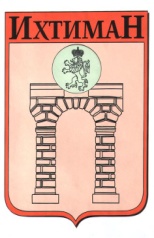 ОБЩИНА ИХТИМАН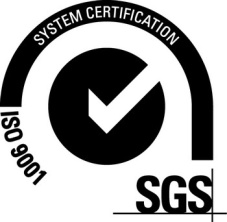  2050 гр. Ихтиман, ул. „Цар Освободител“ № 123 0724 / 82381,  0724 / 82550, obshtina_ihtiman@mail.bg